Canadian Freight Index Highlights:Month-over-month: Volumes were unchanged compared to May 2021.Year-over-year: Volumes increased 53 percent compared to June 2020.
Load and Equipment Trends:Cross-Border: Cross-border load postings accounted for 68 percent of the data submitted by Loadlink’s Canadian-based customers.Inbound cross-border loads (from the United States to Canada) increased 56 percent and outbound loads (from Canada to the U.S.) increased 52 percent year-over-year. Inbound cross-border equipment increased five percent and outbound equipment increased five percent year-over-year.Cross-Border Loads into Canada by Region of Destination (with M-O-M volume change):
Cross-Border Equipment into Canada by Region of Destination (with M-O-M volume change):
Intra-Canada: Postings accounted for 30 percent of the data submitted by Loadlink’s Canadian-based customers.Loads within Canada (with M-O-M volume change):
Equipment Breakdown: The top equipment postings were Dry Vans 54 percent, Reefers 26 percent, Flatbed 14 percent, and Other 6 percent.Loadlink Canadian Spot Market Freight Index 2015 - 2021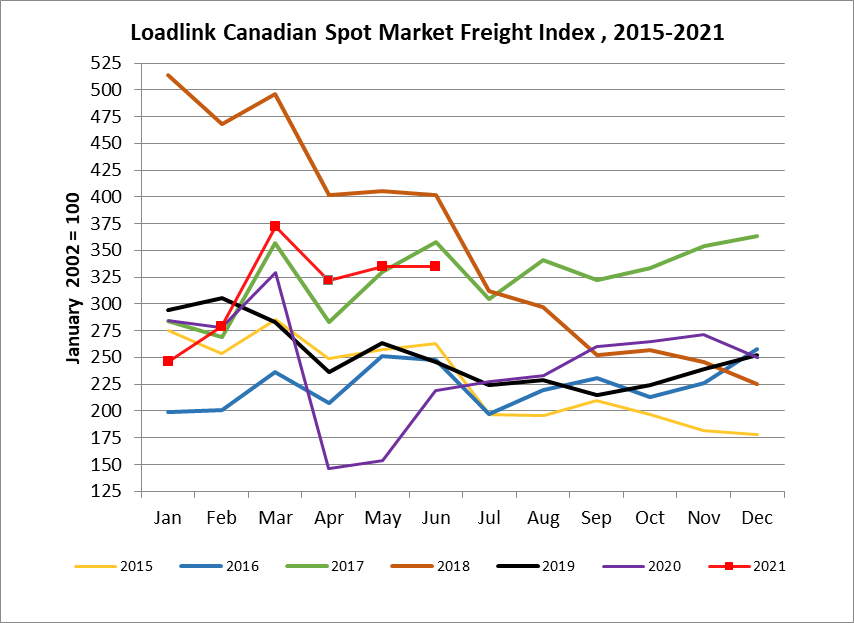 Loadlink Canadian Spot Market Truck Index 2015 - 2021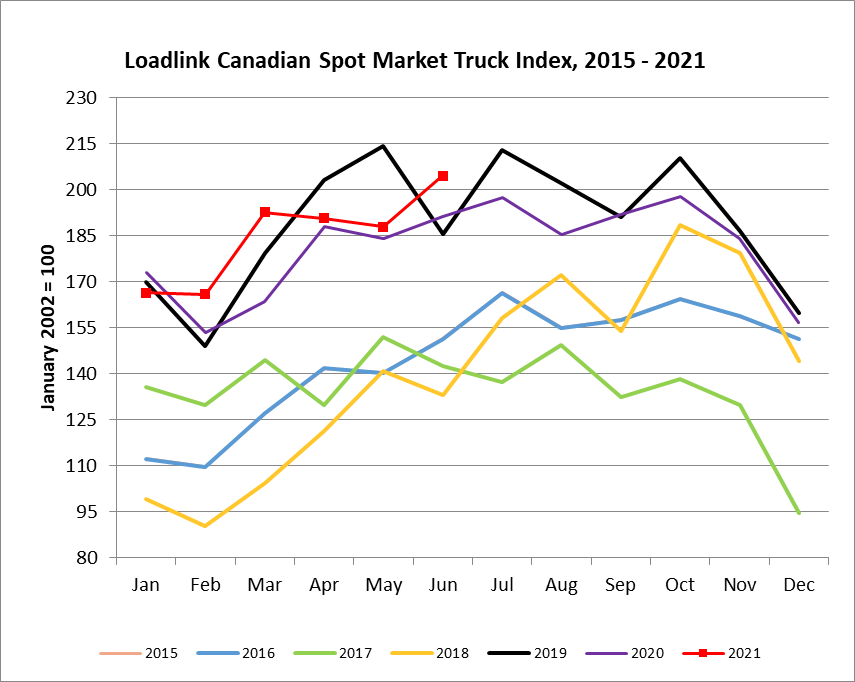 Ontario: 54 percent-    1%Western: 21 percent+   7%Quebec: 23 percent+   5%Atlantic:   2 percent+   7%Ontario: 49 percent+ 10%Western: 32 percent+   8%Quebec: 15 percent+   8%Atlantic:   4 percent+ 11%By Region of OriginBy Region of DestinationOntario: 33 percent+   6%Ontario: 39 percent+   5%Western: 37 percent-  12%Western: 37 percent-  13%Quebec: 24 percent+   1%Quebec: 21 percent+   2%Atlantic:   6 percent-  10%Atlantic:   3 percent-    8%2015201620172018201920202021Percent Change Y-O-YPercent Change M-O-MJan275199284514294284246-13%-2%Feb2532012694683052782790%13%Mar28523635749628333037213%33%Apr249207283402236146321120%-14%May258252330406263154335118%4%Jun26324735840124621933553%0%Jul197197304312225228Aug196220341297229233Sep210231322252215260Oct197213333257225265Nov182226354246239271Dec1782583642252522502015201620172018201920202021Percent Change Y-O-YPercent Change M-O-MJan11214413699170173166-4%6%Feb110157130901491531668%0%Mar12716414510417916319318%16%Apr1421641301212031881911%-1%May1401631521412141841882%-1%Jun1511701421331861912057%-1%Jul166162137158213197Aug155179149172202186Sep158163132154191192Oct164161138189210198Nov159163130179186184Dec15113395144160165